.CompétencesAnimer des activités de la vie quotidienneOrganiser, coordonner, animer des activités individuelles ou de groupe en fonction des besoins des usagersÉvaluer les difficultés d'adaptation et des capacités adaptatives de l'usagerParticipe à la description et à l'évaluation des comportementsDéveloppe des stratégies d'intervention en accord avec les approches ciblées par le programme/serviceUtilise les outils à sa dispositionParticipe à des rencontres de discussion de cas ou de suivi du plan d'intervention avec d'autres intervenants/professionnels internes ou externesSoutient la communication entres les membres de l'équipe clinique et l'équipe de soinExpérience avec des personnes avec une déficience intellectuelle et de l'autismeRéalisation des soins d'hygièneRédaction de comptes-rendusVisites à domicile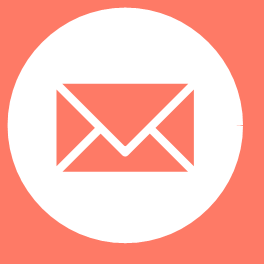 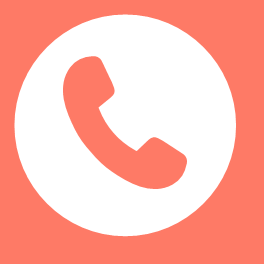 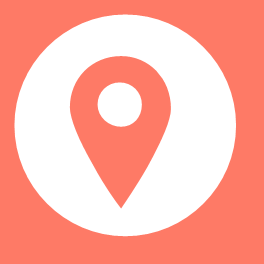 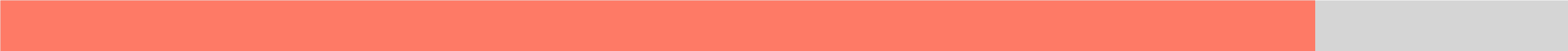 